Publicado en Madrid el 18/10/2017 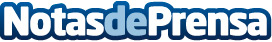 El videojuego Wolfenstein II se muestra en su tráiler de lanzamientoLa esperada segunda parte del videojuego Wolfenstein, que sitúa al jugador en una ucronía donde los nazis ganaron la II Guerra Mundial llega al mercado este próximo 27 de octubre. Sus desarrolladores han desvelado su frenético tráiler de lanzamientoDatos de contacto:Ana Calleja 637730114Nota de prensa publicada en: https://www.notasdeprensa.es/el-videojuego-wolfenstein-ii-se-muestra-en-su Categorias: Juegos Gaming http://www.notasdeprensa.es